Муниципальное казённое дошкольное образовательное учреждение «Детский сад №1 п. Алексеевск Киренского района»Развивающее занятие педагога-психолога на тему: «Мир профессий»(старшая группа)Педагог-психолог: Замаратская Е.В.март, 2021г.Развивающее занятие психолога: «Мир профессий»	Цель:  расширение и уточнение представлений детей о профессиях взрослых, содействие первичной профориентации.	Задачи: -  пополнять активный словарный запас детей словами - названиями профессий, действий, предметов, используемых представителями разных профессий;	- способствовать развитию  образного и логического мышления (операции анализа, синтеза), зрительного и слухового внимания, мелкой и крупной моторики, пространственных представлений, произвольности;	- прививать интерес к миру профессий, желание больше узнать о профессиях своих родителей.Ход занятия. Здороваемся с гостями:Собрались все люди в круг (встают в круг) Я твой друг (руки к груди)И ты мой друг (протягивают руки друг к другу) Крепко за руки возьмёмся (берутся за руки) И друг другу улыбнёмся (улыбаются)Затем все рассаживаются на свои местаПервое задание. Игра называется «Лото». Вытягивайте себе большую карточку с профессией. Назовите профессию. А затем берем по одной карточке и называем, что там изображено и  какой профессии она подходит. 1. Игра «Лото».Детям раздаются большие карточки с изображением представителя определенной профессии. Маленькие карточки, где изображены предметы, символизирующие ту или иную профессию кладутся по центру изображением вниз. Дети по очереди берут маленькие карточки и называют, к какой профессии подходит то, что там изображено. Дети среди своих больших карточек ищут нужную профессию. (Приложение 2)А теперь я попрошу вас встать в одну линию. Я вам буду говорить начало предложения, а вы его должны закончить, те, кому я кину мяч. Например: «Я умею … писать». И пожалуйста не повторяйтесь. Ведь мы с вами разные.2. Динамическая игра.Дети поднимаются, становятся в ряд. Психолог бросает по очереди мяч и называет начало предложения. Дети должны продолжить. «Я умею ...», «Я могу ...», «Лучше всего у меня получается ...», «Папа меня научил ...», «Мама меня научила ...», «Я сам научился ...», «Я люблю делать ... ». Предложения могут повторяться, но ребенок должен отвечать по-разному. Это делается для того, чтобы ребенок осознал, как много всего он умеет. Данное упражнение направлено на формирование самооценки, и актуализацию и припоминание возможностей и умений ребенка.- А я люблю строить из кубиков башни. А как называется профессия человека, который умеет строить? (строитель) А какие объекты строит строитель? Можете назвать? А какие машины помогают строить? (грузовик, подъемный кран, экскаватор и др.) Видите на столе лежит башня. Из каких геометрических фигур она состоит? Постройте точно такую же. А теперь усложним задание. Я строю башню, а вы на нее внимательно смотрите и запоминаете, а теперь я ее закрываю, а вы строите точно такую же башню по памяти. 3. Игра «Башня».Обсудите с детьми профессию строителя. Что они делают? Что им надо для работы. Какие машины им помогают? Что строят? На середине стола расположены различные геометрические фигуры. (Приложение 3) Пcихолог строит башню используя различные фигуры, а детям надо ее воспроизвести. Задание можно усложнить - показать детям башню только пол минуты, затем закрыть ее листком А4 и предложить по памяти воспроизвести, то, что они увидели. Данная игра развивает мышление, память и направлена ​​на изучение геометрических фигур.- Какие молодцы! Хорошо строите. 4. Физкультминутка А теперь мы отдохнем и как пилоты полетаем. Встаем в круг и повторяем за мной.Мы отважные пилоты. (Руки в стороны с наклонами)Водим в небе самолеты. (Имитация)Над родной землей летаем, (Вращение туловище)Обгоняя птичьи стаи. (Махи руками)Хоть взлетаем высоко – (Прыжки на месте)Приземляемся легко! (Посадка на место)5. Аппликация «Суп и компот». Психолог спрашивает у детей подробнее о профессии повара (чем конкретно занимаются эти люди, кто какие блюда любит есть, возможно, кто-то из родственников работает поваром, хочет кто-то стать им в будущем ...). Я предлагаю вам тоже попробовать  готовить. Перед вами лежат плиты, кастрюли и разные овощи и фрукты. Давайте вы попробуете сварить компот и суп. Суп варят из чего? (из овощей) Компот варят из? (фруктов и ягод)Затем дети садятся за столы, где вместе с психологом собирают аппликацию. Она состоит из следующих элементов: плита, 2 кастрюли, овощи, фрукты. Затем для развития коммуникативных навыков задаются вопросом: «если бы компот был только из яблок, то, как бы он назывался? (яблочный). А если бы из малины, клубники, абрикоса, слив, вишен ... ».6. Упражнение на прощание Игра «Встретимся опять»Подведем итог:-  О каких профессиях мы сегодня говорили? Назовите.- А кем, вы, хотели бы стать, когда вырастите?- Я хотела сделать вам подарок за хорошую работу. Это раскраски разных профессий, которые вы раскрасите в группе. А сейчас: Все дети дружно встают в круг, протягивают вперед левую руку “от сердца, от души” (получается пирамида из ладошек) и говорят традиционные слова:“Раз, два, три, четыре, пять – скоро встретимся опять!”. Скажем: «До свидания!» и отправляемся в группу. 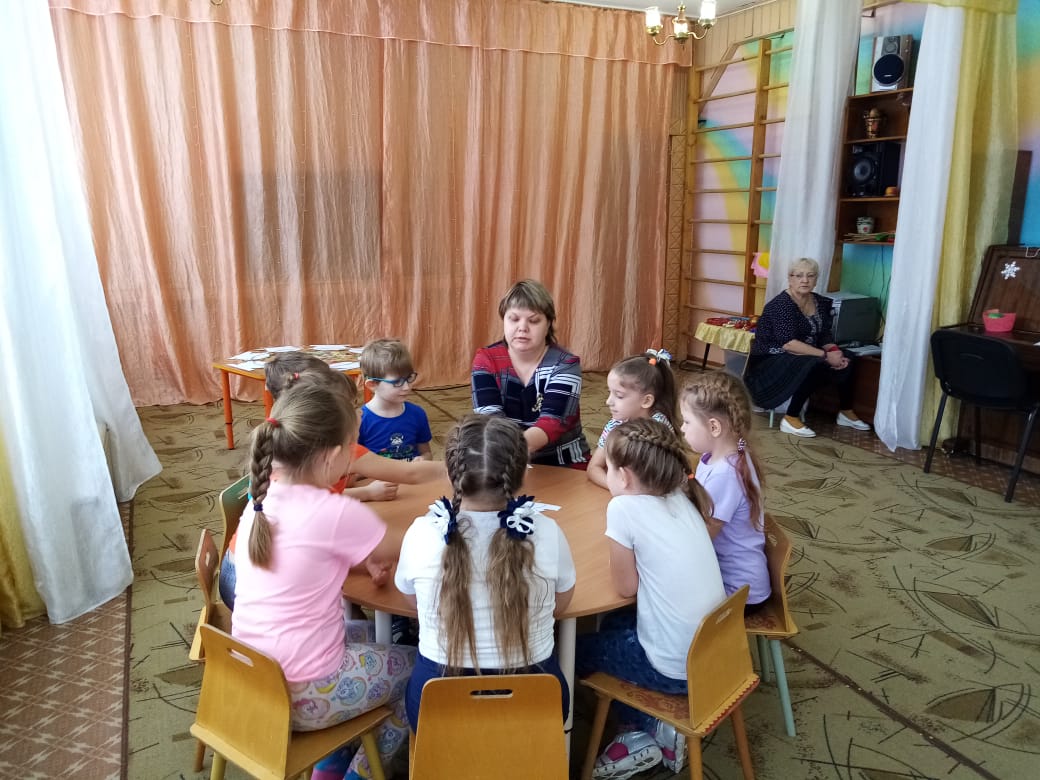 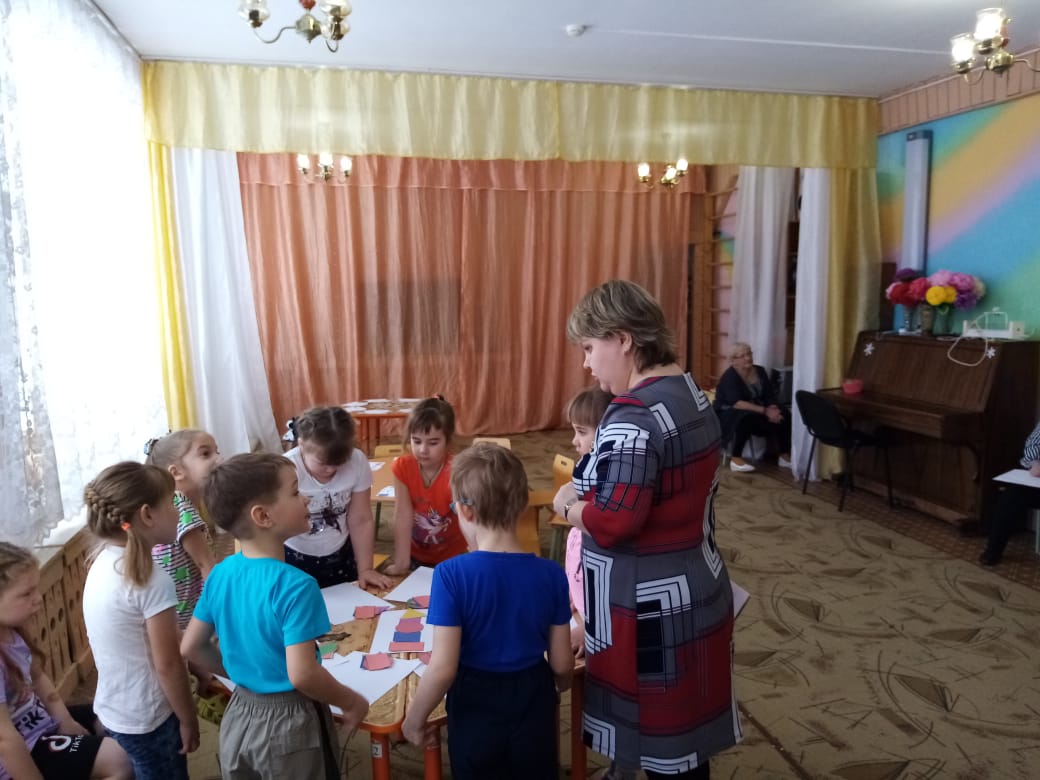 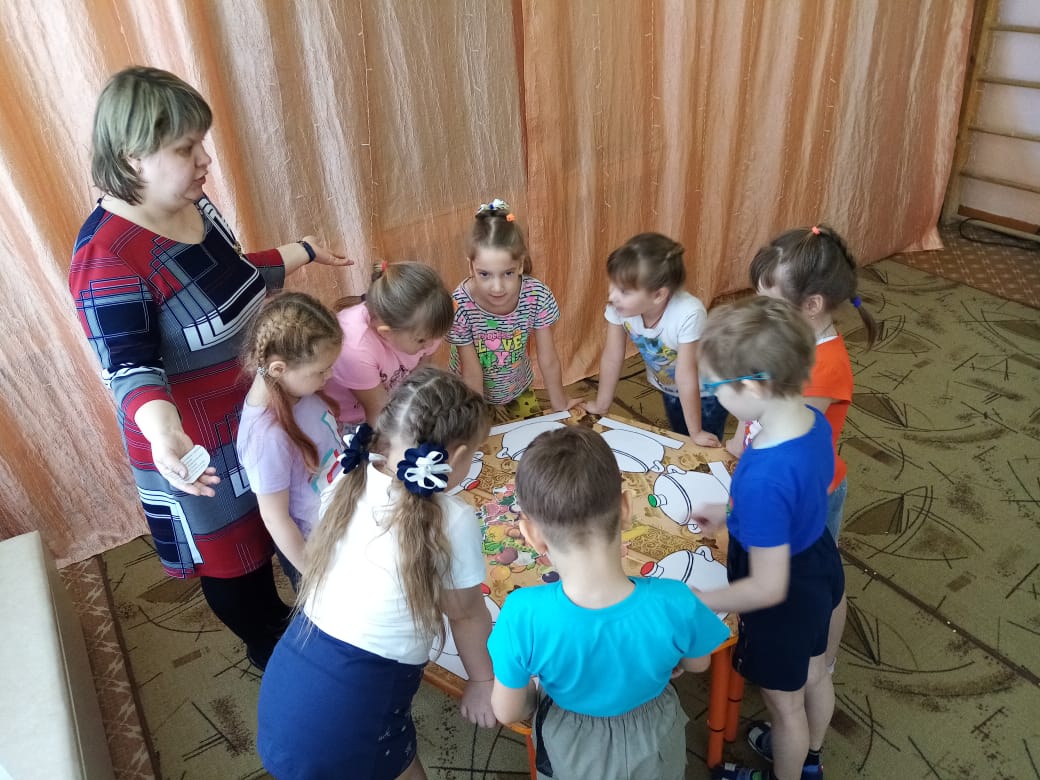 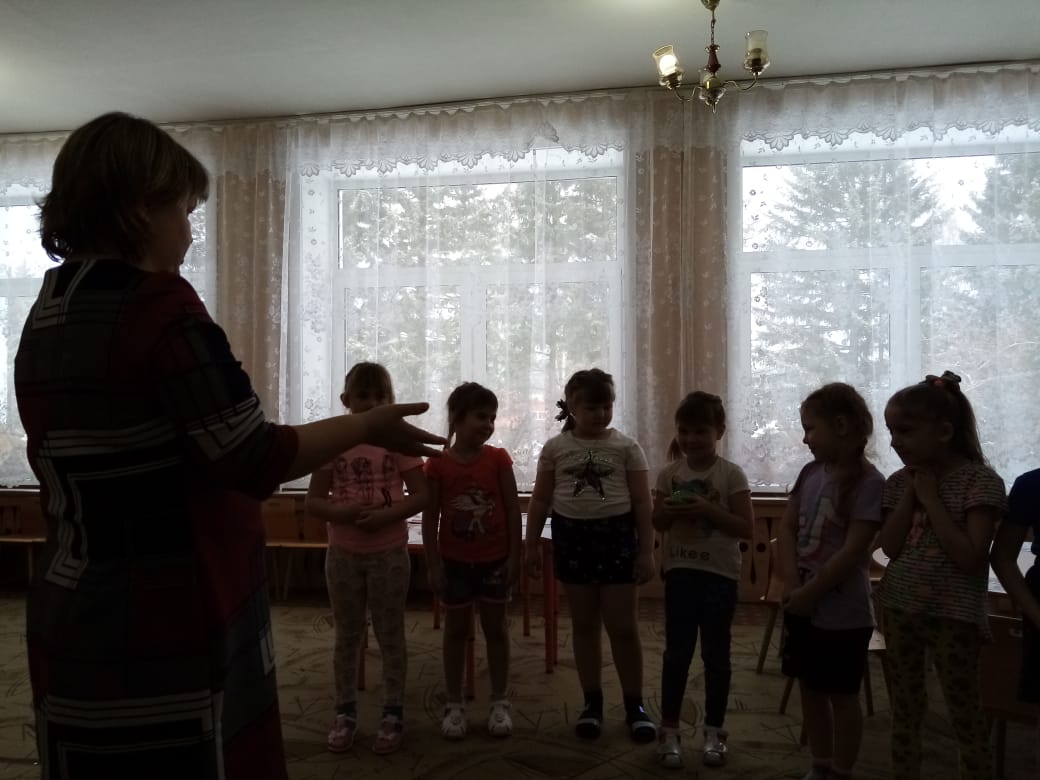 